ПАСПОРТ №  УТД000014193 / 2013Основные технические характеристикиМатериалы основных деталейКомплектность поставкиОтметки о прохождении приемосдаточных испытанийРУКОВОДСТВО ПО МОНТАЖУ И ЭКСПЛУАТАЦИИОбщие сведенияКраны шаровые стальные БИВАЛ® применяются в закрытых системах теплоснабжения, холодоснабжения, вентиляции, системах горячего водоснабжения с сетевой водой, соответствующей СНиП 41-02-2003, а также в других системах с рабочей средой, нейтральной к материалам корпуса.Крана шаровые стальные БИВАЛ® соответствуют действующим требованиям, правилам и нормам промышленной безопасности, утвержденным в установленном порядке, в частности: «Правила устройства и эксплуатации трубопроводов пара и горячей воды» (ПБ10-573-03). Краны шаровые стальные БИВАЛ® специального обслуживания не требуют. Ревизию кранов шаровых стальных рекомендуется производить 2 раза в год. Проверяется подвижность ходовых частей путем открытия и закрытия крана. Внимание! Меры безопасности при установке и работе крана1. К установке в трубопровод и обслуживанию крана допускается только квалифицированный рабочий персонал.2. При подъеме и/или транспортировке крана с помощью механических подъемных средств запрещается осуществлять закрепление и/или захват за рукоятку, штурвал редуктора, части электро или пневмопривода.3. Запорные шаровые краны БИВАЛ® в процессе эксплуатации должны быть полностью открыты до упора ограничительного штифта либо полностью закрыты. Недопустимо использование кранов шаровых стальных БИВАЛ® в качестве регулирующей арматуры.4. Краны шаровые стальные БИВАЛ® допускаются к эксплуатации на параметры среды, не превышающие указанных в данном паспорте. Не допускается применение кранов шаровых БИВАЛ® для пара. Руководство по установке и монтажу1. Убедитесь, что кран шаровой находится в открытом состоянии. При монтаже кран стальной шаровой БИВАЛ® должен быть в положении «Полностью открыт». 2. Убедитесь, что внутри крана шарового нет посторонних предметов и загрязнений, которые могли появиться в процессе транспортировки и/или хранения. 3.Краны шаровые стальные БИВАЛ® приварные предназначены для установки в трубопровод при помощи дуговой или газовой сварки в соответствии с правилами и нормами промышленной безопасности, в частности ПБ10-573-03. Для обеспечения качества сварного шва рекомендуется зачистить концы трубопровода от загрязнений и ржавчины. 4. При сварке следует избегать перегрева корпуса крана шарового. Корпус считается перегретым, если температура поверхности корпуса у седла крана при сварке превышает 100 °С. При необходимости для охлаждения корпуса крана шарового используйте влажную ткань. Приваренный кран шаровой запрещается открывать или закрывать до полного остывания.5. Недопустимо уменьшение строительной длины крана шарового приварного, т.к. эта длина специально рассчитана во избежание перегрева уплотнения шара при установке крана в трубопровод. 6. При монтаже крана шарового резьбового необходимо произвести осмотр поверхности резьбы крана и ответной части трубопровода. На резьбе не должно быть забоин, вмятин и заусенцев, препятствующих навинчиванию крана шарового. При навинчивании крана шарового недопустимо использование нестандартного инструмента. 7. При монтаже крана шарового фланцевого необходимо произвести осмотр уплотнительных поверхностей фланцев. На них не должно быть забоин, раковин, заусенцев, а также других дефектов поверхностей. Затяжка болтов на фланцевых соединениях должна быть равномерной по всему периметру. 8. После монтажа на кран шаровой необходимо нанести слой защитного лакокрасочного покрытия для предотвращения воздействия влаги извне. Покрытие, нанесенное на заводе изготовителе, предназначено для защиты крана шарового при транспортировке. 9. При установке крана шарового в помещениях с высокой влажностью, вне сооружений, или на подземные коммуникации корпус крана и шток должны быть надежно изолированы от воздействия внешней среды во избежание коррозии наружной поверхности штока. 10. Установка крана шарового стального в технологическую линию должна производиться в соответствии с требованиями проекта заказчика и учетом норм, правил и стандартов промышленной безопасности РФ. 11. Открытие и закрытие крана шарового следует производить плавно во избежание гидравлического удара. Гарантийные обязательстваГарантийный срок эксплуатации крана шарового БИВАЛ® составляет 12 месяцев с момента ввода в эксплуатацию, но не более 18 месяцев с момента  продажи. Гарантия распространяется на оборудование, установленное и используемое в соответствии с руководством по установке и техническими характеристиками изделия, описанными в данном паспорте или техническом описании.
ВНИМАНИЕ! Претензии по качеству принимаются только при предъявлении паспорта на изделие.Структурная схема обозначения изделия: ТУ 3742-017-81673229-2009Конкретное обозначение изделия: БИВАЛ® Кран шаровой стальной  КШТ.11.150.16 Ф/Ф     Ду 150 Ру 16БИВАЛ® КШТ. ХХ. ХХХ. ХХ. Х/ХНаименование изделия: Кран шаровой стальной БИВАЛ®                    1             2       3       4       5      6Наименование изделия: Кран шаровой стальной БИВАЛ®Торговая марка крана шаровогоКран шаровойТ – применение в закрытых системах теплоснабжения, холодоснабжения, вентиляции, системах горячего водоснабжения с сетевой водой, соответствующей СНиП 41-02-2003, а также в других системах с рабочей средой, нейтральной к материалам корпусаСерия:01 – сервисный кран11 – стандартный шток21 – удлиненный штокУсловный диаметр, DN, мм Условное давление, PN, барТип присоединения:           С/С –  сварка/сварка          Ф/Ф – фланец/фланец          Р/Р –  резьба/резьба          Ф/С – фланец/сварка          Р/С – резьба/сваркаПредприятие изготовитель: ООО «АДЛ Продакшн» Торговая марка крана шаровогоКран шаровойТ – применение в закрытых системах теплоснабжения, холодоснабжения, вентиляции, системах горячего водоснабжения с сетевой водой, соответствующей СНиП 41-02-2003, а также в других системах с рабочей средой, нейтральной к материалам корпусаСерия:01 – сервисный кран11 – стандартный шток21 – удлиненный штокУсловный диаметр, DN, мм Условное давление, PN, барТип присоединения:           С/С –  сварка/сварка          Ф/Ф – фланец/фланец          Р/Р –  резьба/резьба          Ф/С – фланец/сварка          Р/С – резьба/сваркаПродавец: ООО «Пасадор»_______________________________________________Торговая марка крана шаровогоКран шаровойТ – применение в закрытых системах теплоснабжения, холодоснабжения, вентиляции, системах горячего водоснабжения с сетевой водой, соответствующей СНиП 41-02-2003, а также в других системах с рабочей средой, нейтральной к материалам корпусаСерия:01 – сервисный кран11 – стандартный шток21 – удлиненный штокУсловный диаметр, DN, мм Условное давление, PN, барТип присоединения:           С/С –  сварка/сварка          Ф/Ф – фланец/фланец          Р/Р –  резьба/резьба          Ф/С – фланец/сварка          Р/С – резьба/сваркаОбласть применения: Краны шаровые стальные БИВАЛ® применяются в закрытых системах теплоснабжения, холодоснабжения, вентиляции, системах горячего водоснабжения с сетевой водой, соответствующей СНиП 41-02-2003, а также в других системах с рабочей средой, нейтральной к материалам корпуса.Краны  шаровые стальные БИВАЛ® соответствуют действующим требованиям, правилам и нормам промышленной безопасности, утвержденным в установленном порядке, в частности: «Правила устройства и эксплуатации трубопроводов пара и горячей воды» (ПБ10-573-03). Наименование параметра ЗначениеПримечаниеКласс герметичности по ГОСТ Р 54808-2011, ISO 5208:АДавление условное PN, бар 16/25/40Маркировка на корпусе кранаМаксимальная температура среды, °C200Минимальная температура окружающей среды, °C:- 40Примечание: Диаграмма зависимости давления от температуры представлена в каталоге «Стальные шаровые краны БИВАЛ®»Примечание: Диаграмма зависимости давления от температуры представлена в каталоге «Стальные шаровые краны БИВАЛ®»Примечание: Диаграмма зависимости давления от температуры представлена в каталоге «Стальные шаровые краны БИВАЛ®»Наименование деталиМатериалКорпус кранаУглеродистая сталь St.37.0ШарНержавеющая сталь 08Х18Н10 / AISI 304Седловое уплотнениеФторопласт с добавлением  20 % углеродаШтокНержавеющая стальУплотнение штокаФторопласт с добавлением  20 % углерода, этилен пропиленовый каучук / EPDM, Витон / VitonРукояткаУглеродистая сталь St.37.0№НаименованиеКоличество, шт.1Паспорт/Руководство по монтажу и эксплуатации12Копия сертификата соответствия 1№Наименование испытанийНаименование испытанийРезультатОтметка о продаже1Неразрушающий контроль сварных соединенийНеразрушающий контроль сварных соединенийНорма2Визуально-измерительный  контрольВизуально-измерительный  контрольНорма3Тест на прочность корпусаТест на прочность корпусаНорма4Тест на герметичностьТест на герметичностьНормаФИО сотрудника отдела качества:ФИО сотрудника отдела качества:Панина М.С.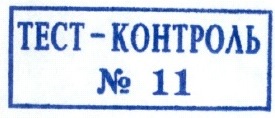 Панина М.С.Штамп отдела качества: Штамп отдела качества: 